	    								Jueves 18 de marzoARITMÈTICA¡NOS EJERCITAMOS!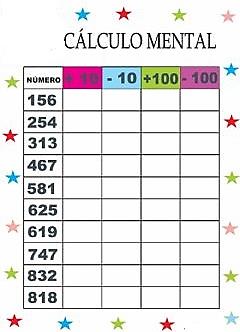 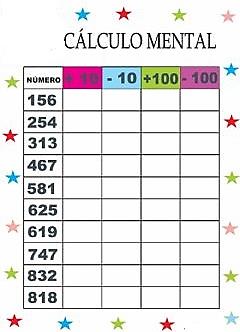 Operaciones mentalesFíjate si hay que agregar
           o quitar “dieces” o  “cienes”
              a las cantidades dadas.

		UN TRENCITO CARGADO DE…	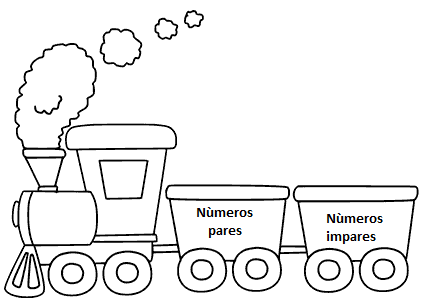 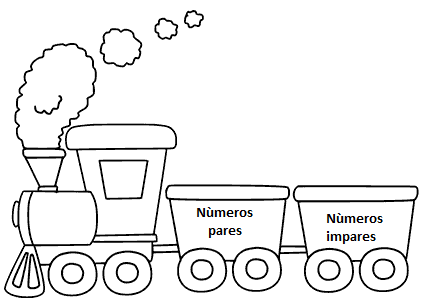 